华为2015年应届毕业生招聘 之 华为法务部招聘“涉外律师”等你来挑战华为是全球领先的信息与通信解决方案供应商。我们围绕客户需求持续创新，与合作伙伴开放合作，在电信网络、企业网络、消费者和云计算等领域构筑了端到端的解决方案优势。我们致力于为电信运营商、企业和消费者等提供具有竞争力的 ICT 解决方案和服务，持续提升客户体验，为客户创造最大价值。2013年，华为销售收入2,390.25亿元人民币，同比增长8.5%，净利润210.03亿元人民币，同比增长34.4%。华为员工总数约15万。 华为法务部 成立于1995年，目前有600多名员工。华为法务部在全球设立14个地区部法务部，面向全球170多个国家和地区开展法律业务，支撑公司全球化经营；在美国、德国、瑞典、北京、上海、深圳、南京等地设立知识产权分部，实现了全球专利布局和知识产权管理。加入华为，大有可为！我们诚邀拥有梦想并锐意进取的您，加入华为法务部，在全球舞台上激扬无悔的青春，激发潜能，成就团队，成就自我！ 华为2015年法务部应届生招聘职位： 涉外律师（法务专员）工作地点： 中国 或 海外主要职责1、负责处理公司全球（约170个国家）法律事务； 
2、负责与公司全球客户、合作伙伴、竞争对手的业务谈判（如国际贸易、投融资、资本运作、不动产、国际合作等）；
3、负责在全球建立符合当地法律要求的合规体系（如税务、海关、劳工、反倾销、国际贸易合规、国际贸易壁垒等）； 
4、负责处理全球各类诉讼、仲裁和纠纷； 
5、负责建立全球法律外部资源平台，与全球主要律师事务所等法律资源建立业务交往。资格要求1、法学/法律硕士学历，有海外留学经验或通过司法考试优先；
2、CET-6分数为425分及以上（本科为英语专业的须通过专业八级），能够以英语作为工作语言；
3、能适应在全球各地工作；
4、具备团队合作、积极主动、坚韧和乐观的精神，沟通和表达能力强。请尽快登录华为网站校园招聘主页（http://career.huawei.com），搜索“法务专员”并提交简历。对于符合条件的同学，我们将主动与您联系并安排面试！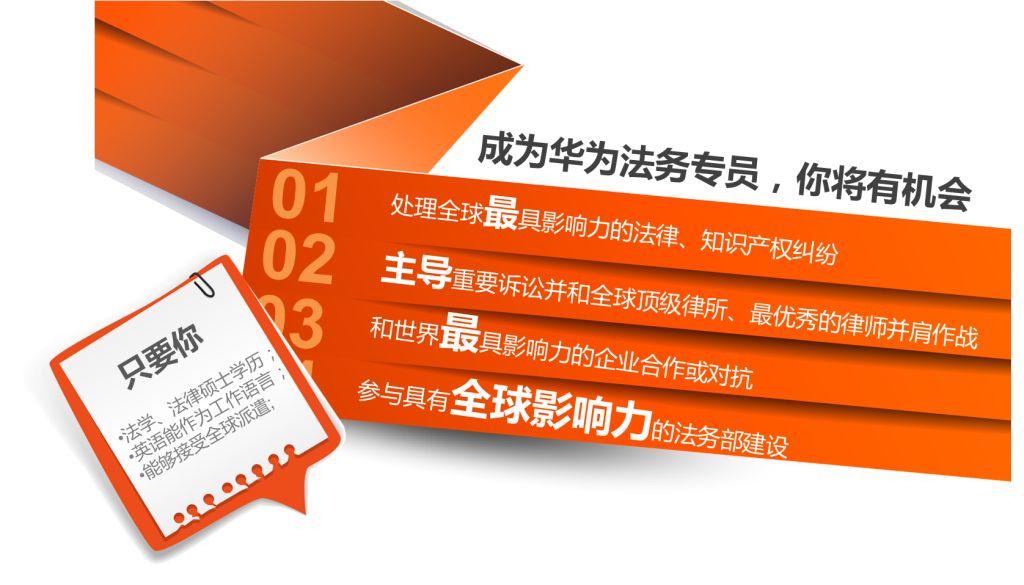 